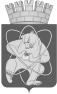 Городской округ«Закрытое административно – территориальное образование  Железногорск Красноярского края»АДМИНИСТРАЦИЯ ЗАТО г. ЖЕЛЕЗНОГОРСКПОСТАНОВЛЕНИЕ15.06.2023                                                                                                                     № 1144г. ЖелезногорскО внесении изменения в постановление Администрации ЗАТО г. Железногорск от 15.04.2015 № 611 «Об утверждении Порядка проведения оценки эффективности реализации муниципальных программ ЗАТО Железногорск»В соответствии с Бюджетным кодексом Российской Федерации, Уставом ЗАТО Железногорск,ПОСТАНОВЛЯЮ:1. Внести в постановление Администрации ЗАТО г. Железногорск от 15.04.2015 № 611 «Об утверждении Порядка проведения оценки эффективности реализации муниципальных программ ЗАТО Железногорск» следующее изменение:1.1. В пункте 1.11 слова «на официальном сайте городского округа "Закрытое административно-территориальное образование Железногорск Красноярского края"» заменить словами «на официальном сайте Администрации ЗАТО г. Железногорск».2. Управлению внутреннего контроля Администрации ЗАТО г. Железногорск (В.Г. Винокурова) довести настоящее постановление до сведения населения через газету «Город и горожане».3. Отделу общественных связей Администрации ЗАТО г. Железногорск (И.С. Архипова) разместить настоящее постановление на официальном сайте Администрации ЗАТО г. Железногорск в информационно-телекоммуникационной сети «Интернет».4. Контроль над исполнением настоящего постановления возложить на первого заместителя Главы ЗАТО г. Железногорск по стратегическому планированию, экономическому развитию и финансам Т.В. Голдыреву.5. Настоящее постановление вступает в силу после его официального опубликования.Глава ЗАТО г. Железногорск							Д.М. Чернятин